Appendix 1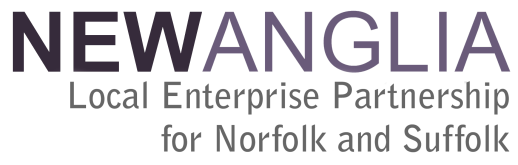 New Anglia LEP Scheme of DelegationContextThe New Anglia Local Enterprise Partnership is company limited by guarantee, with 18 voluntary directors, supported by a full-time executive team.This scheme of delegation sets out the main responsibilities and functions of the organisation and the level to which they have been delegated.The scheme of delegation is part of a suite of LEP governance documents including:Local Assurance Framework, Articles of Association, terms of reference for sub-boards and sub-committees, and agreement between Suffolk County Council (accountable body) and the LEP.The scheme of delegation is reviewed annually and changes require board approval.  Any decision taken in contravention of this scheme of delegation will be deemed invalid.Key responsibilities of the LEP BoardThe board is responsible for:Approving the strategic direction of the LEPAgreeing clear objectives to focus activity and drive ambitionEnsuring the LEP runs efficiently and effectively with appropriate controls in place covering performance, finance and riskUpholding the values, ethos and culture of the organisationKey responsibilities of the Accountable Body:The Section 151 Officer or their appointed deputy is a core member of the Audit and Risk Committee.The Section 151 Officer is accountable for approving all Growth Deal and Getting Building Fund grant agreements, and delegates authority to a suitable team member for approval of grants awarded under other LEP programmes. Last Updated: March 2021, confirmed at the LEP Board on 31st March 2021.Scheme of DelegationIssueDelegated ToStrategyVision, mission and valuesBoardDevelopment and approval of Economic Strategy, Local Industrial Strategy and Restart PlanBoardImplementation of Economic Strategy, Local Industrial Strategy and Restart PlanBoard (on recommendations from relevant sub-boards)Changes to the overall operating structure of the LEPBoardApproval of the LEP’s brandBoardProgrammesDesign of capital and revenue funding programmesBoard (on recommendations from Investment Appraisal Committee and relevant sub-boards)Awarding of capital or revenue funding to programmes above £500kBoard (on recommendations from IAC)Awarding of capital or revenue funding to programmes £500k or below IACAwards from Growing Business Fund up to £500kGBF panel (overseen by the IAC)Awards from Business Resilience and Recovery Scheme up to £50kTwo of CEO/COO/Head of ProgrammesIn programme funding changes above £100,000BoardIn programme funding changes up to £100,000IACIn programme funding changes up to £25,000Change requests from programmes/projects with no financial implications but major changes to outputs or timelineCEO – reported retrospectively to board quarterlyCEO – reported retrospectively to board quarterlyChange requests from programmes/projects with no financial implications but minor changes to outputs or timeline 	CEO – reported retrospectively to the Board quarterlyGovernanceResponsibility for compliance with GovernmentChair and CEONational Assurance FrameworkBoardAnnual declaration of compliance to GovernmentSuffolk County Council 151 OfficerMaintenance of Register of InterestsBoard and CEOTimely publication of agendas, reports and minutesChair, CEO and COOCommittee and Delivery Board appointmentsBoardCode of conduct, Complaints and Whistleblowing policiesBoardFinance Approval of financial budgets and forecastsBoardApproval of annual accounts and financial statement and audit letter of representationBoard on recommendation from Audit and Risk CommitteeBank account mandate, treasury management and bank investment arrangementsIn conjunction with Suffolk County Council (via our Accountable Body Agreement)Prior authorised expenditure for day-to-day business, in accordance with strategy budget and approved policies: Over £150,000BoardBetween £50,000 and £150,000 Chair and CEO or COO Up to £50,000CEO and COOHuman Resources Performance management and remuneration of CEOChair and Remuneration CommitteeRecruitment of board membersBoard (with recommendations from sub panel comprising board members)Recruitment of CEOBoard (with recommendations from sub panel comprising board members)Operational procedures and policies 	for Leadership team and belowCOO in conjunction with CEO and Leadership team